SECRETARIA GERAL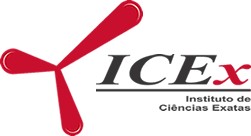 E-mail: concursos@icex.ufmg.brGRU - FORMA DE PREENCHIMENTOLINK PARA PAGAMENTOINSTRUÇÃO: Concurso público edital nº1201 de 17/06/2024 , publicado em 19/06/2024 – Departamento de  EstatisticaCOMPETÊNCIA: mês/ ano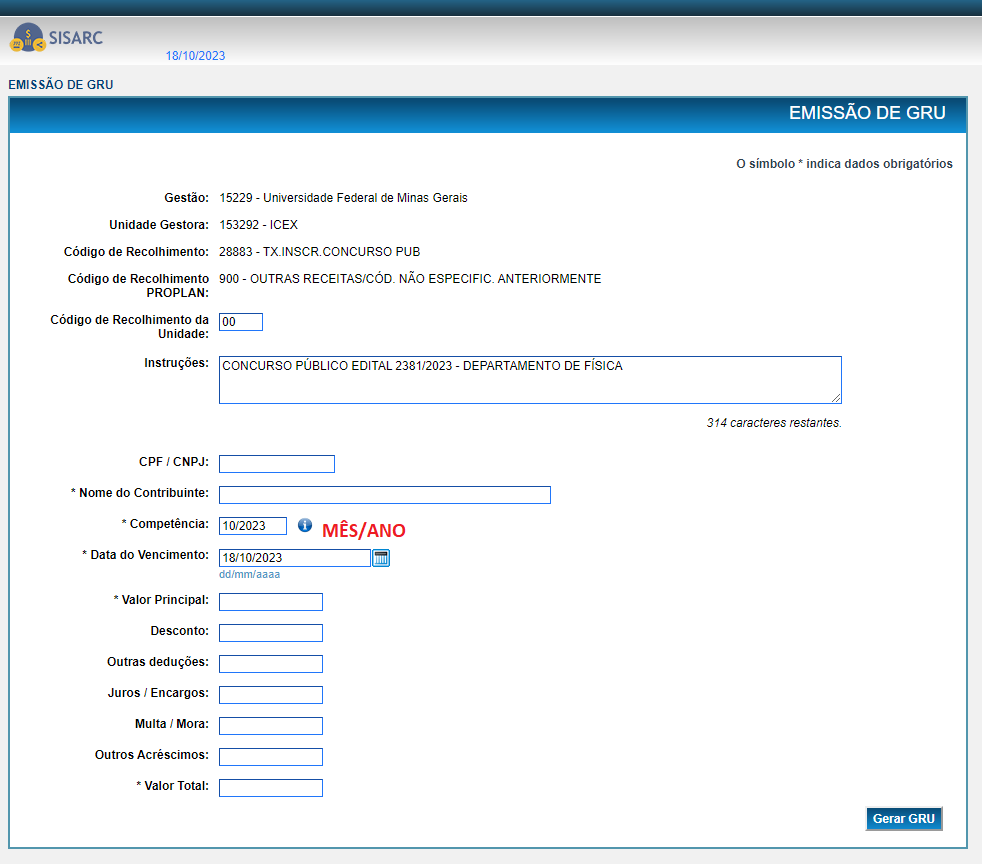 